Finanční platební kalendář FMPříjemce podpory:	Výzkumný ústav organických syntéz a.s.Název projektu:	Rekonstrukce a dostavba skladu hořlavých kapalin a jiných hořlavých látekNázev prioritní osy:	3 - Odpady a materiálové toky, ekologické zátěže a rizika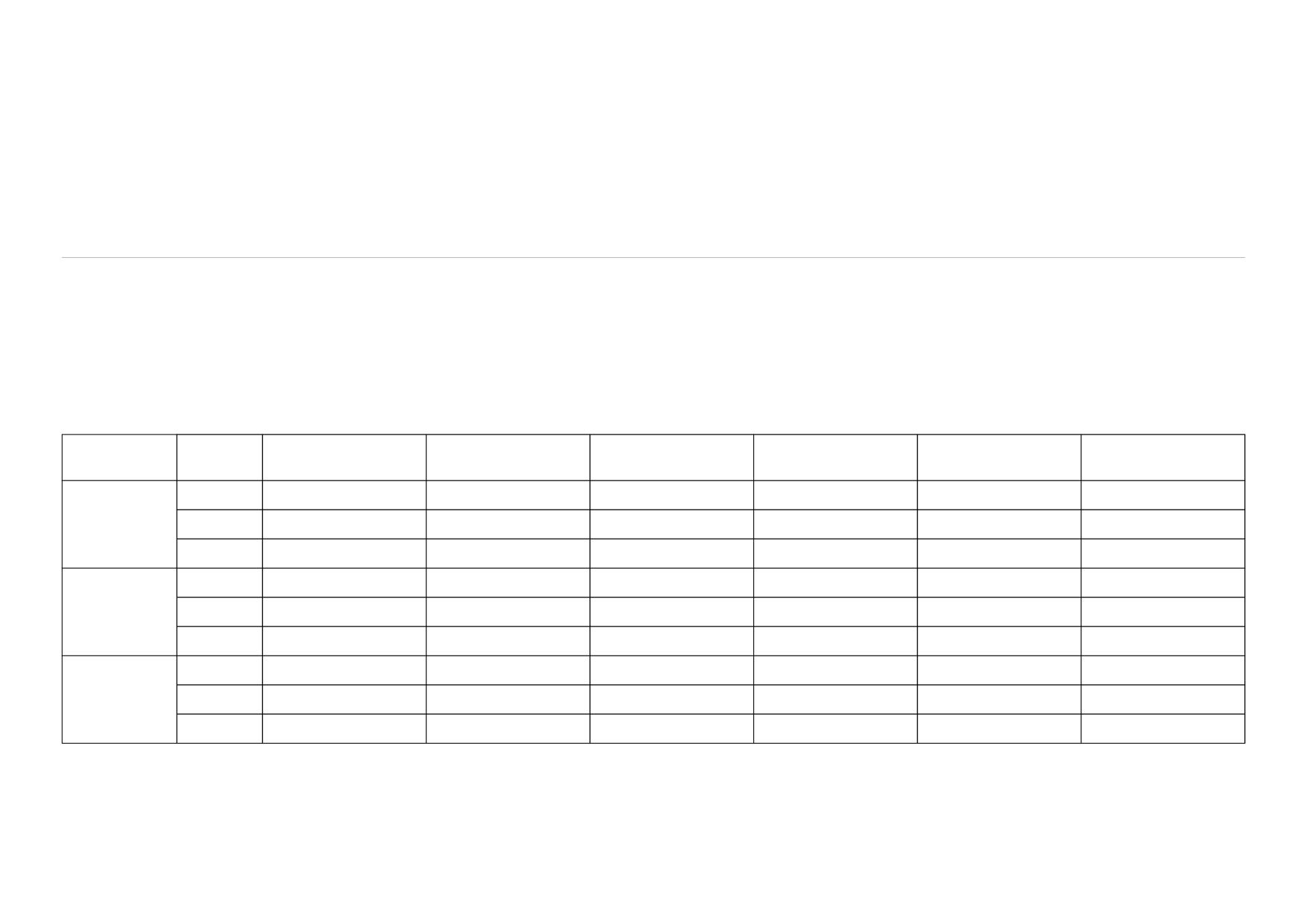 Státní fond životního prostředí ČR, Kaplanova 1931/1, 148 00 Praha 11, Tel.: +420 267 994 300, Fax: +420 272 936 585, www.sfzp.cz Ministerstvo životního prostředí, Evropská unie, Evropský fond pro regionální rozvoj, Fond soudržnosti, www.opzp.cz, www.europa.eu Zelená linka 800 260 500, dotazy@sfzp.cz1/326.03.2020Období	Celkové způsobilévýdaje	Nezpůsobilé výdajeCelkové způsobiléveřejné výdaje	Půjčka IFN	Dotace SFZP	Vlastni Zdroje2017	celkem	0,00	0,00	0,00	0,00	0,00	0,00Státní fond životního prostředí ČR, Kaplanova 1931/1, 148 00 Praha 11, Tel.: +420 267 994 300, Fax: +420 272 936 585, www.sfzp.cz Ministerstvo životního prostředí, Evropská unie, Evropský fond pro regionální rozvoj, Fond soudržnosti, www.opzp.cz, www.europa.eu Zelená linka 800 260 500, dotazy@sfzp.cz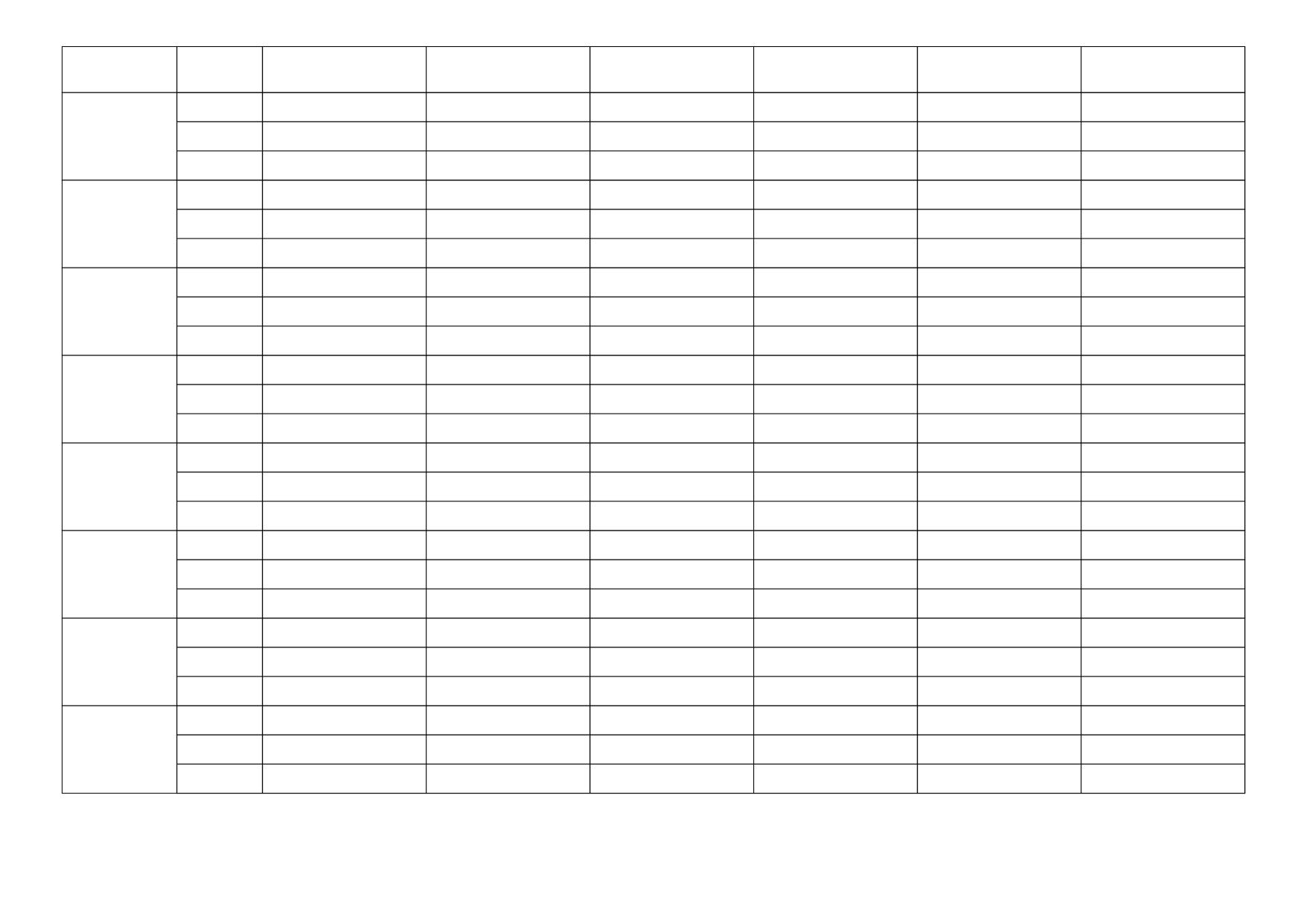 2/326.03.2020Období	Celkové způsobilévýdaje	Nezpůsobilé výdajeCelkové způsobiléveřejné výdaje	Půjčka IFN	Dotace SFZP	Vlastni ZdrojeIV. Q  celkem	0,00	0,00	0,00	0,00	0,00	0,00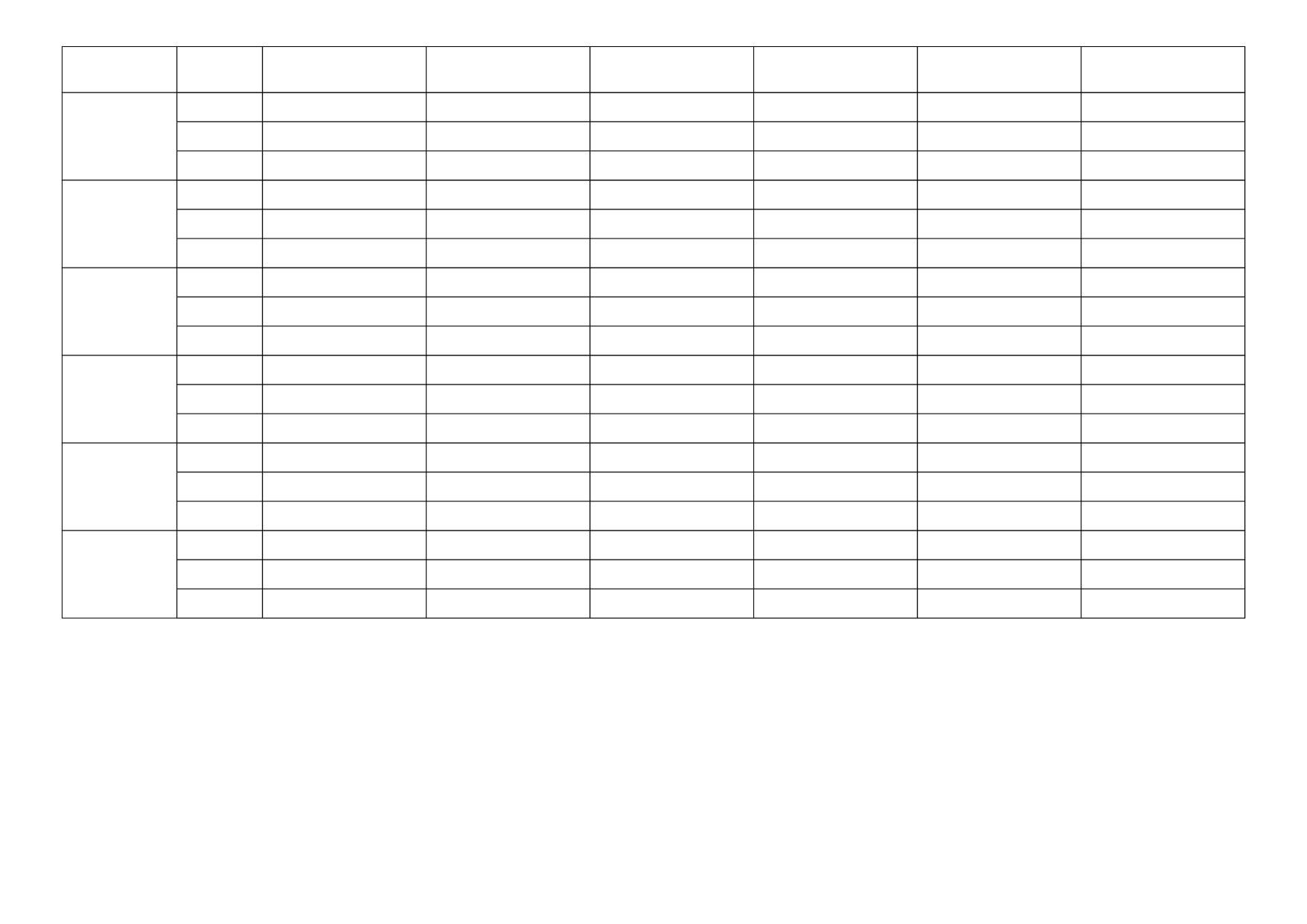 Státní fond životního prostředí ČR, Kaplanova 1931/1, 148 00 Praha 11, Tel.: +420 267 994 300, Fax: +420 272 936 585, www.sfzp.cz Ministerstvo životního prostředí, Evropská unie, Evropský fond pro regionální rozvoj, Fond soudržnosti, www.opzp.cz, www.europa.eu Zelená linka 800 260 500, dotazy@sfzp.cz3/326.03.2020Akceptační číslo:2017010005PM projektu:Kovářík KarelČíslo projektu:37184989FM projektu:Stanková KristýnaRegistrační číslo z MS 2014+:- - -Právník projektu:Moravcová DanielaDatum:26.03.2020Č. j.:SFZP 012035/2018ObdobíCelkové způsobilé výdajeNezpůsobilé výdajeCelkové způsobilé veřejné výdajePůjčka IFNDotace SFZPVlastni ZdrojeCelkemcelkem	4 434 217,002 467 207,974 434 217,001 551 975,95	1 108 554,251 773 686,80inv.	4 434 217,002 467 207,974 434 217,001 551 975,95	1 108 554,251 773 686,80neinv.	0,000,000,000,00	0,000,002015celkem	0,000,000,000,00	0,000,00inv.	0,000,000,000,00	0,000,00neinv.	0,000,000,000,00	0,000,002016celkem	0,000,000,000,00	0,000,00inv.	0,000,000,000,00	0,000,00neinv.	0,000,000,000,00	0,000,00inv.0,000,000,000,000,000,00neinv.0,000,000,000,000,000,002018celkem0,000,000,000,000,000,00inv.0,000,000,000,000,000,00neinv.0,000,000,000,000,000,002019celkem0,000,000,000,000,000,00inv.0,000,000,000,000,000,00neinv.0,000,000,000,000,000,002020celkem4 434 217,002 467 207,974 434 217,001 551 975,951 108 554,251 773 686,80inv.4 434 217,002 467 207,974 434 217,001 551 975,951 108 554,251 773 686,80neinv.0,000,000,000,000,000,00Skutečnosticelkem0,000,000,000,000,000,00inv.0,000,000,000,000,000,00neinv.0,000,000,000,000,000,00I. Qcelkem0,000,000,000,000,000,00inv.0,000,000,000,000,000,00neinv.0,000,000,000,000,000,00II. Qcelkem4 434 217,002 467 207,974 434 217,001 551 975,951 108 554,251 773 686,80inv.4 434 217,002 467 207,974 434 217,001 551 975,951 108 554,251 773 686,80neinv.0,000,000,000,000,000,00III. Qcelkem0,000,000,000,000,000,00inv.0,000,000,000,000,000,00neinv.0,000,000,000,000,000,00inv.0,000,000,000,000,000,00neinv.0,000,000,000,000,000,002021celkem0,000,000,000,000,000,00inv.0,000,000,000,000,000,00neinv.0,000,000,000,000,000,002022celkem0,000,000,000,000,000,00inv.0,000,000,000,000,000,00neinv.0,000,000,000,000,000,002023celkem0,000,000,000,000,000,00inv.0,000,000,000,000,000,00neinv.0,000,000,000,000,000,002024celkem0,000,000,000,000,000,00inv.0,000,000,000,000,000,00neinv.0,000,000,000,000,000,002025celkem0,000,000,000,000,000,00inv.0,000,000,000,000,000,00neinv.0,000,000,000,000,000,00